Publicado en Zaragoza/Manila el 11/09/2018 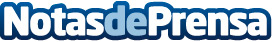 El artista de rap zaragozano Qué Pasa! lanza en todo el mundo su nuevo sencillo y videoclip "Perra Vida"Este pasado 31 de agosto, Qué Pasa! publicó digitalmente en todo el mundo su nuevo tema y videoclip "Perra Vida", una obra intensa e intimista donde el artista zaragozano afincado en Manila describe en clave autobiográfica con su habitual y profusa verborrea las luchas cotidianas del ser humanoDatos de contacto:Marcos Broc VallsProducciones Pollicidas+63 9175057133Nota de prensa publicada en: https://www.notasdeprensa.es/el-artista-de-rap-zaragozano-que-pasa-lanza-en Categorias: Música Aragón http://www.notasdeprensa.es